Конспект интегрированного игрового занятия-сказки во второй младшей  группе «Эти пуговицы- волшебницы»                                Воспитатель:  Цапко Анна ВладимировнаЦель:           Закрепить и систематизировать знания о пуговицах: из чего сделаны, их свойства и качества, строение, назначение и хранение. Закрепить названия цветов и оттенков. Задачи:Учить детей различать близкие цветовые тона, соотносить пуговицы по цвету. Активизировать выражения «разные по цвету», «одинаковые по цвету»; Закреплять представление об отдельных цветах (красный, жёлтый, синий, зелёный, фиолетовый, оранжевый, белый, чёрный, розовый, голубой); Развивать моторику кончиков пальцев рук; Воспитывать выдержку, уметь ждать, выслушивать ответы других детей. Учить моделировать, выкладывать из пуговиц простые изображения. Предварительная работаРассматривание и сравнение пуговиц по форме и цвету.Моделирование схем рисунков.Разнообразные игры с пуговицами.Опыты и эксперименты с пуговицами.Материалы и оборудованиеКоробочка-шкатулка -«Чудесный сундучок» со множеством разнообразных пуговиц.Магнитофон с музыкальными заставками и музыкальным фоном.Ширма- кукольный театр.Кукла- Маша, 2 пуговицы.Миски зеленого, красного, желтого и синего цвета по количеству детей.Картина весеннего сада.Заготовка- ватман с клейкой поверхностью.Угощение –конфетки.Пояснительная запискаИгры и упражнения с пуговицами способствуют развитию логики, воображения, внимания, усидчивости, зрительно-моторной координации, тактильной чувствительности и сложнокоординированных движений пальцев и кистей рук. Они учат ориентироваться на плоскости, помогают создать на ней множество различных изображений (цифры, буквы, геометрические фигуры, узоры). Действия с предметами – это не только увлекательное занятие для ребенка, но и движущая сила его развития.Представленные дидактические игры предназначены для детей младшего дошкольного возраста (от 2 до 4 лет) и могут использоваться педагогами при реализации образовательных областей «Социализация» и  «Познание».                                                Ход занятия.Воспитатель:
          Здравствуйте, ребята. Я сегодня среди своих вещей нашла настоящий сундучок с сокровищами! (Достает сундучок с пуговицами.) то же здесь спрятано? ( ответы детей).Правильно! Это  пуговицы! Но если внимательно посмотреть, можно заметить, что все они разные по величине , цвету и форме! (рассматривают пуговицы и характеризуют каждую ) .А для чего нам нужны пуговицы? ( ответы детей)

Этому замечательному предмету поэт Роман Сеф посвятил свои стихи: 

Висит, скучает пуговка – спокойно ей живется. 
Не замечают пуговки, пока не оторвется. 
Я прошу хлопнуть в ладоши тех из вас, у кого на одежде есть пуговицы. 
Хлопают те, у кого есть на одежде разноцветные пуговицы. 
Хлопают те, у кого есть на одежде белые пуговицы. 
Хлопают те, у кого оторвалась хоть одна пуговка. 
А у кого из вас самое большое количество пуговиц. 
 (Ребята хлопают.) 
Воспитатель:
             Ой, а мои пуговицы рассыпались! Пойду их соберу, а вы подождите меня! (воспитатель уходит за ширму и начинается кукольный театр).В окошке появляется кукла Маша и плачет:А-а-а, противные пуговицы! Не хотят застегиваться! Бабушка, мама по-мо-ги-те! Не хочу, не буду сама их застегивать!Голос за ширмой:Машенька, ты уже большая- сама застегивай . Мы можем опоздать в детский сад, поторопись!Маша продолжает плакать:Они не хотят застегиваться. Вот вам, вот вам! (Маша со злобой рвет пуговицы и они разлетаются в стороны. Маша исчезает и в окошке появляются две большие пуговицы)Ой-ой-ой, как нам больно и обидно! Маша сама не хочет учиться нас застегивать, сердится- вот что она с нами сделала! Мы помяты, изломаны, нитки висят- трудно нам у нее живется. Уйдем от нее!
Воспитатель выходит из-за ширмы и спрашивает удивленно:Ребята, что за голоса я слышала, что тут произошло?(Дети пересказывают происшедшее)
Воспитатель:А вы тоже поступаете как Маша? Или умеете обращаться с пуговицами?

(Ответы детей)
Воспитатель:
Молодцы! Но ведь пуговицы нам  нужны не только для того чтобы застегивать одежду, с пуговицами можно придумать много увлекательных игр. Сейчас мы с вами поиграем.
Игра « Много- мало»Воспитатель берет пуговицы и пересыпает их из руки в руку, в ладонях количество пуговиц меняется. Дети должны говорить то количество , которое остается в руках. Ответы: мало, много, одна, поровну.Цель: развитие интеллектуальной сферы и познавательного интереса через обогащение чувственного опыта детей.Задачи:1. Показывать разные способы обследования предметов, активно включая движения рук.2. Фиксировать в речи чувственный опыт;3. Закреплять понятия  «количество».Игра «Больше- меньше»На стол выставляются различные предметы (кукла, кубик, скрепка, бусинка и пуговицы разных размеров). Воспитатель задает наводящие вопросы, а дети формулируют ответы (например: пуговица больше бусинки или пуговица меньше кубика и т. д.)Цель: развитие интеллектуальной сферы и познавательного интереса через обогащение чувственного опыта детей.Задачи:1. Показывать разные способы обследования предметов, активно включая движения рук.2. Фиксировать в речи чувственный опыт;3. Закреплять понятия  «форма», «величина»;4. Развивать мелкую моторику рук.Игра «Найди свой цвет»На коврик перед детьми   высыпается множество пуговиц различных оттенков красного, зеленого, желтого и синего цветов. Детям раздаются по одной миски заданных цветов. По сигналу и в музыкальном сопровождении начинают собирать пуговицы того цвета, какого  у них в руках мисочка. Игра проводится до последней собранной пуговицы.   Цель:  развитие интеллектуальной сферы и познавательного интереса через обогащение чувственного опыта детей.Задачи:1. Формировать представление об оттенках основных цветов: красного, зеленого, синего, желтого;3.  Развивать мелкую моторику рук и силу кисти.Воспитатель:Молодцы! Отлично справились с заданиями. Все пуговицы собрали и рассортировали.Пуговицы очень яркие и красивые , как весенние краски!(воспитатель достает картину с изображением весеннего сада и стихами собственного сочинения описывает содержание картины)Как у нас в садочке расцвели цветочки!Зеленая травка! Красные лепесточки!Синяя тучка прилетела,Дождик пролить на нас не посмела!Желтое солнышко весело сияет- Хороший день нам предвещает!        Глядя на эту картину, мы с вами можем сами создать свой весенний пейзаж, ведь краски- пуговицы у нас в руках! Пуговицы подходящих цветов- красный, зеленый, синий и желтый.(воспитатель достает заранее подготовленный ватман с клейкой основой (двусторонняя клейкая лента)и нанесенными на нем контурами будущей картины.Дети подходят и по образцу приклеивают пуговицы определенного цвета.Воспитатель:Вот и стало у нас по- весеннему тепло и празднично! Я вас благодарю за работу и угощаю пуговичками- конфетками!Конец занятия.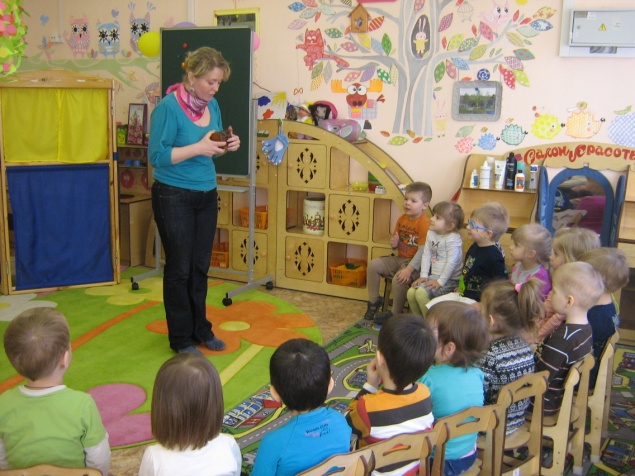 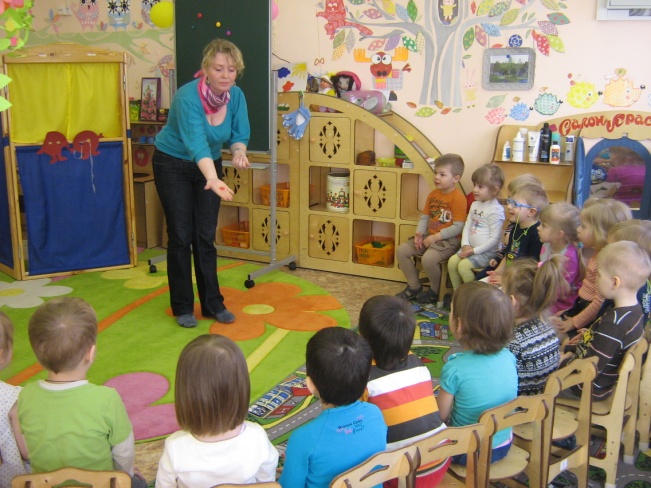 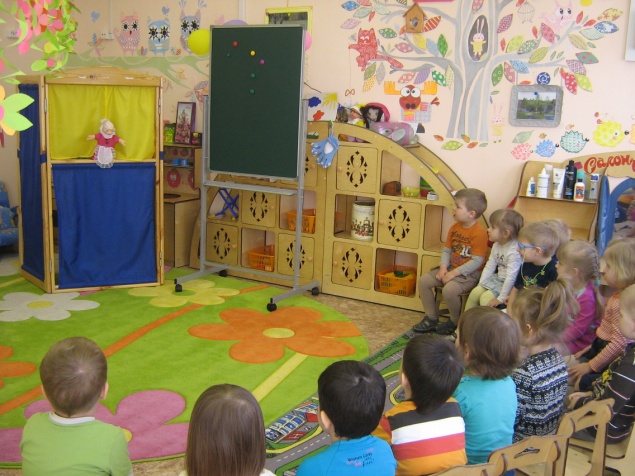 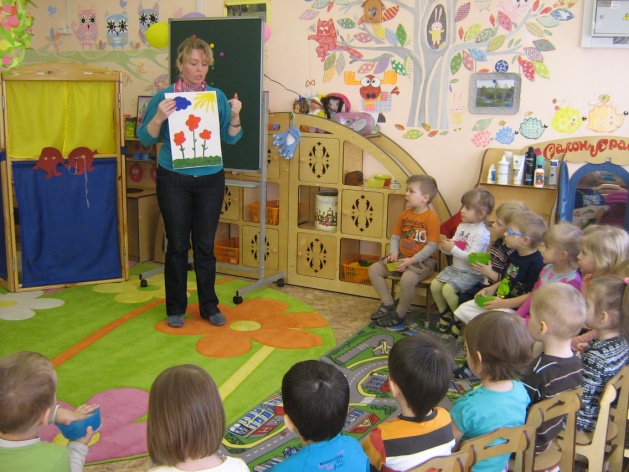 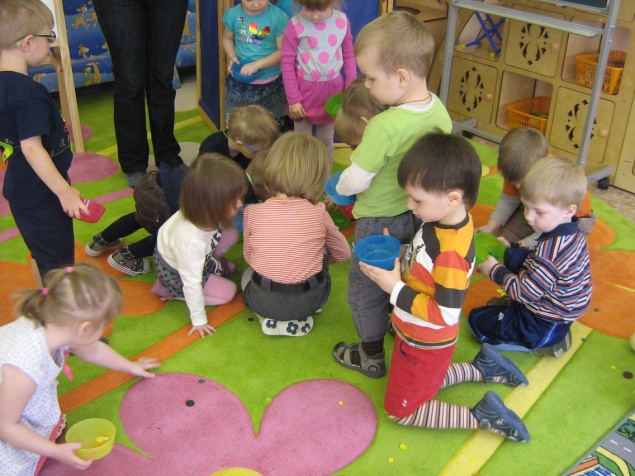 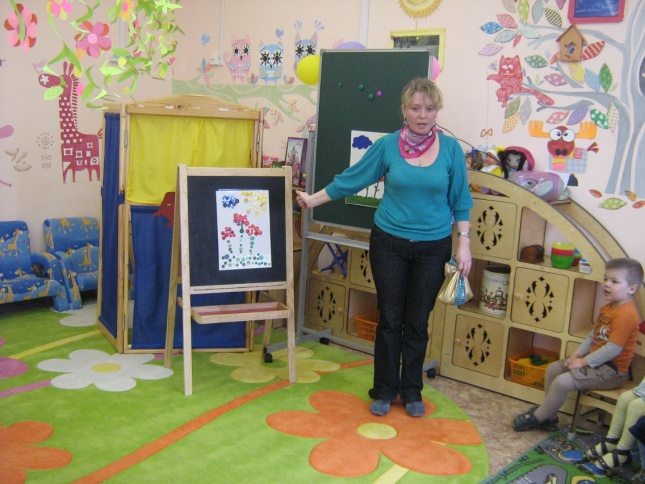 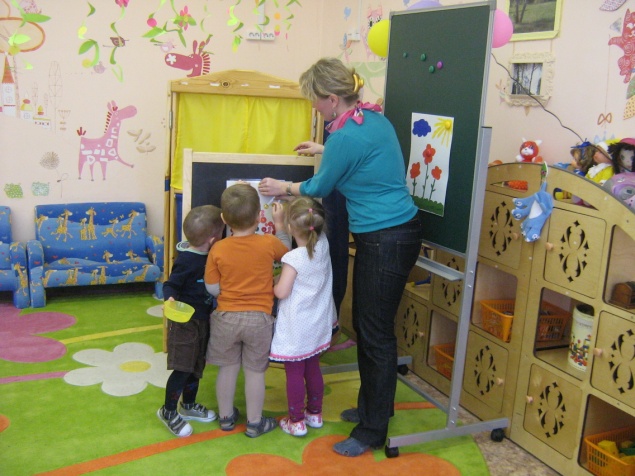 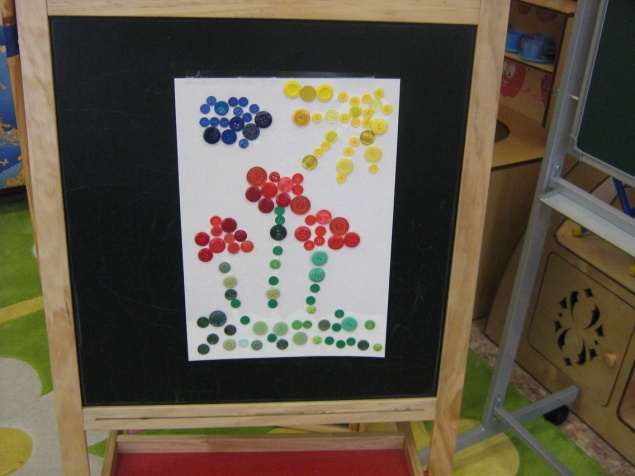 